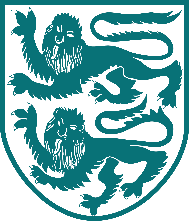 FLITWICK TOWN COUNCILRef:  Agenda/HR Committee – 11.01.245th January 2024Dear Sir/Madam All Members of the HR Committee are hereby summoned to the HR Committee Meeting of Flitwick Town Council that will take place on Thursday 11th January 2024 at the Rufus Centre, Steppingley Road, Flitwick and via Virtual access, commencing at 7.30pm in order to transact the under mentioned items of business. Please click the below link to join this Teams meeting:https://teams.microsoft.com/l/meetup-join/19%3ameeting_OTNjOGM2ZGYtMjgwYi00YTAxLWI0YjktNjFkMjZiNWE2YTBi%40thread.v2/0?context=%7b%22Tid%22%3a%2240e995ae-789a-4e33-95b3-c51501ea6c4a%22%2c%22Oid%22%3a%22b747e50e-8945-4643-9247-703d39bcb005%22%7d Yours faithfully     S.LockeyStacie LockeyDistribution:  	         Cllr A Snape Cllr K Badham                      Cllr I Blazeby                     Cllr J Roberts  I would Like to inform everyone present that this meeting is being filmed and that by joining this meeting you are consenting to being filmed. Can I also remind Councillors and members of the public not to disclose any personal information regarding an individual as this might infringe the rights of this individual and breach data protection rules. Can I also remind you when not speaking to mute your microphone.1. 	APOLOGIES FOR ABSENCETo receive apologies for absence.2.	DECLARATIONS OF INTERESTTo receive Statutory Declarations of Interests from Members in relation to:Disclosable Pecuniary interests in any agenda item.Non-Pecuniary interests in any agenda item.CHAIRMANS ANNOUNCEMENTSTo receive announcements from the Chairman.PUBLIC OPEN SESSIONTo adjourn for a period of up to 15 minutes to allow members of the public to put questions or to address the Council, through the Chairman, pertaining to matters listed on the agenda.Each Speaker will give their name to the Chairman, prior to speaking, which will be recorded in the minutes, unless that person requests otherwise. Each Speaker will be allowed (one) three-minute slot.MEMBERS QUESTIONSTo receive questions from members.6.	MINUTES For Members to receive and adopt the minutes of the Personnel Meeting, held on Monday 16th October 2023 at the Offices of Flitwick Town Council, The Rufus Centre, Steppingley Road, Flitwick. (this item will be taken under Exempt).7.	MATTERS ARISINGa.	Minutes of the Personnel Meeting held on Monday 16th October 2023. 8.	PUBLIC OPEN SESSIONTo adjourn for a period of up to 15 minutes to allow members of the public to put questions or to address the Council, through the Chairman, in respect of any other business of the Town Council.Each Speaker will give their name to the Chairman prior to speaking, which will be recorded in the minutes, unless that person requests otherwise. Each Speaker will be allowed (one) three-minute slot.9.	ITEMS FOR CONSIDERATIONItems for consideration are under Exempt.10.	EXEMPT ITEMSThe following resolution will be moved that is advisable in the public interest that the public and press are excluded whilst the following exempt item issue is discussed.Minutes & Recommendations Job Descriptions Pursuant to section 1(2) of the public bodies (Admission to Meetings) Act 1960 Council resolve to exclude the public and press by reason of the confidential nature of the business about to be transacted.